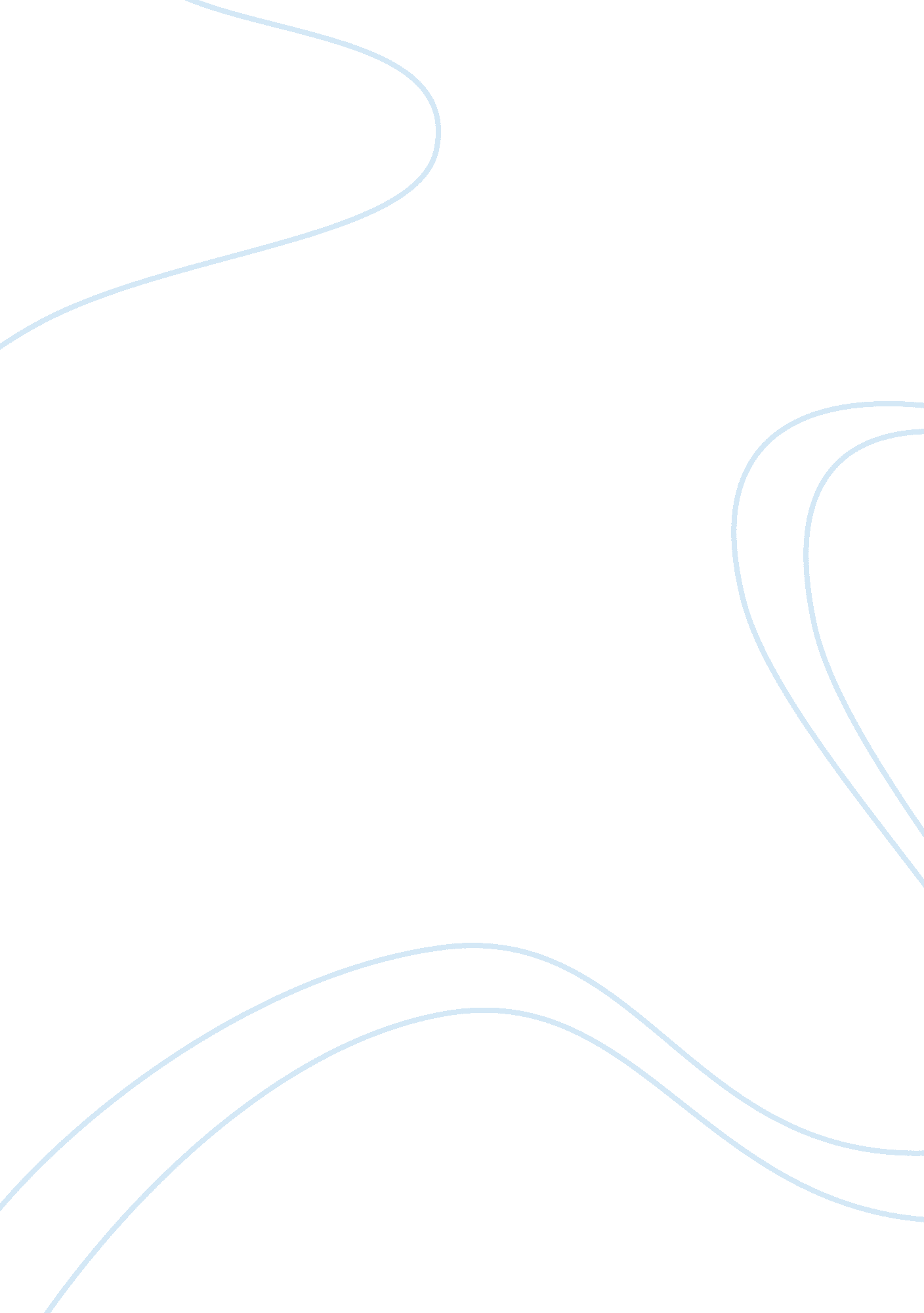 The famous an augustinian monkReligion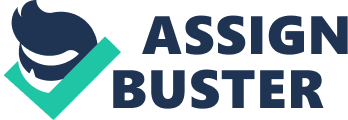 Martin went to the University of Wittenberg in 1508 to teach dialectics and philosophy. His stay there was short-lived as he was sent to do other assignments, one of which was spending some time in Rome. He returned to the University of Wittenberg in 1512 and after receiving a doctorate in Theology was appointed as a lecturer on the Bible shortly afterward. He studied a lot. It was during this period in his life that he came to realize that one receives justice through the grace of God and not from doing good works. 
This new doctrine justification by faith started to develop. Luther also became dissatisfied with other aspects of religious life. He realized that the parishioners of the Wittenberg church of which he was a priest would habitually buy indulgences. He made his uneasiness public with the posting of his 95 Theses on the church door. 
This started confusion. Luther was accused of being heresy and was denounced as a heretic by Emperor Maximilian. They even threatened to burn him at the stake. In 1520 he was handed the Papal Bull of excommunication and he was asked to retract his conflicting statements. He responded by burning the Papal Bull. He later married and had six children. He died on 18 February 1546. 